Boletín Oficial N° 1218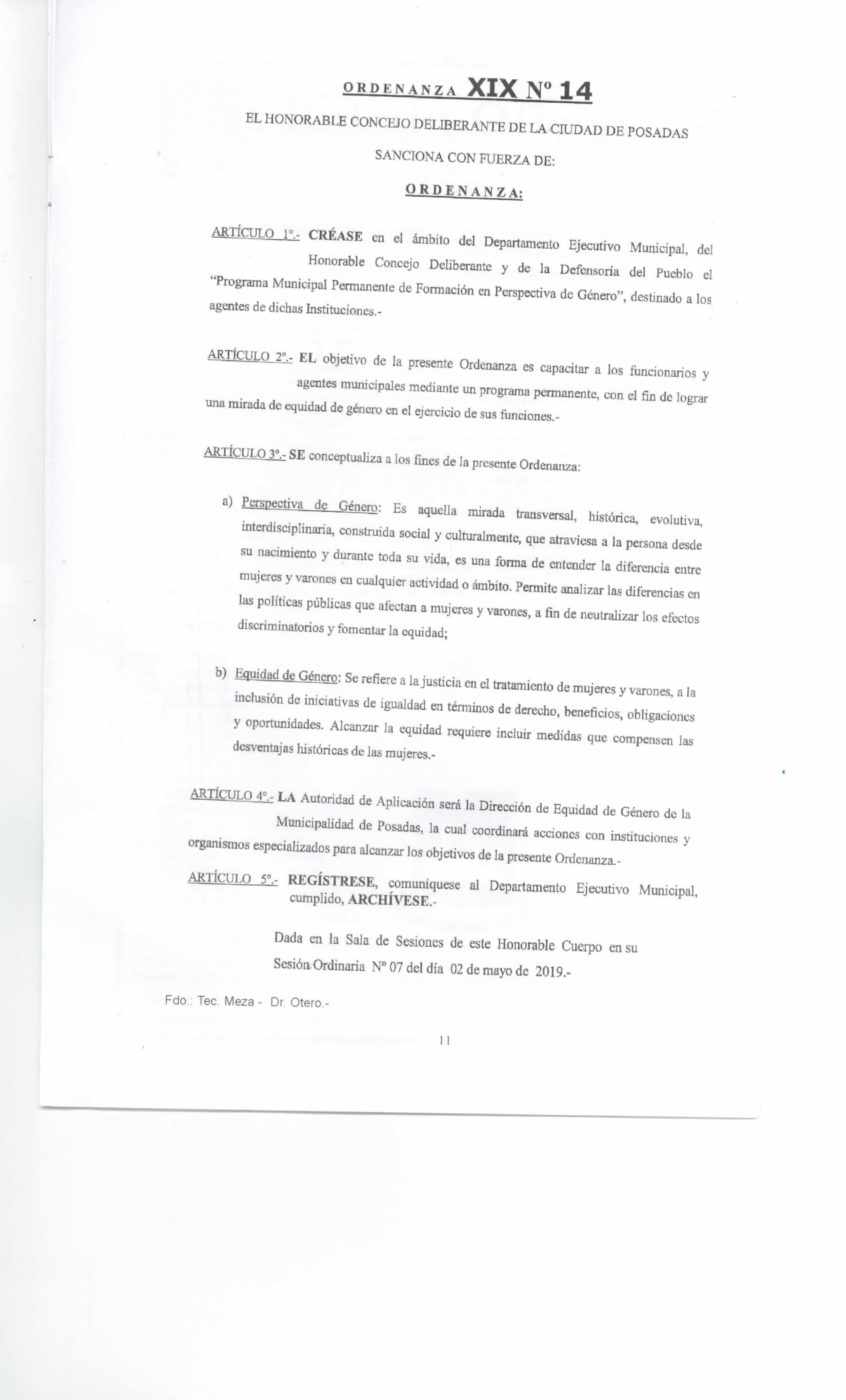 